Министерство образования и науки Республики БашкортостанГосударственное автономное образовательное учреждение дополнительного образования «Региональный центр выявления, поддержки и развития способностей и талантов у детей и молодежи Республики Башкортостан «Аврора»Государственное бюджетное общеобразовательное учреждение Республиканский инженерный лицей-интернат Программа регионального этапа Интеллектуальной ОлимпиадыПриволжского федерального округа среди школьников     «Решение изобретательских задач»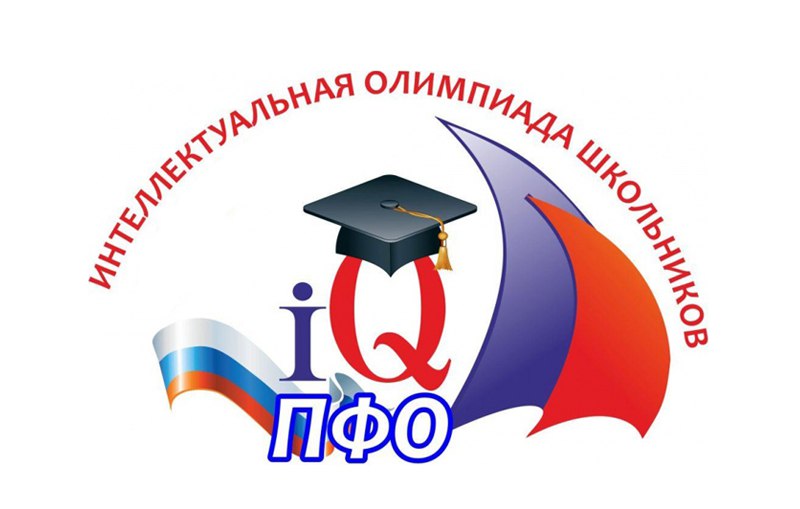 Уфа – 2021 Дата проведения: 26 февраля 2021 г.Участники: школьники средних общеобразовательных учреждений районов/городов, расположенных в пределах Республики Башкортостан, обучающиеся в 8-11 кл.Время проведения: 11.30 – 17.15 ч.Место проведения: Государственное бюджетное общеобразовательное учреждение Республиканский инженерный лицей-интернат, г. Уфа, ул. Кольцевая, 74..Программа регионального этапа Интеллектуальной ОлимпиадыПриволжского федерального округа среди школьников11.30 – 12.00 – Регистрация12.00 – 12.15 – Открытие олимпиады                     	12.15 – 15.45 – Соревнования среди участников    15.45 – 16.45 – перерыв для участников направления «Решение изобретательских задач», подведение итогов членами жюри.		16.45 – 17.15 – Закрытие олимпиады, награждение